教育・研究研修　開催要項「新人看護職員研修における教育担当者研修（Ⅱ）」１　ね ら い　　教育担当者として研修企画・運営・評価に係る研修を受講し、新人看護職員研修のあり方を再確認しその役割を発揮できる。２　主　　催　　公益社団法人新潟県看護協会３　開 催 日　　1日目：2月26日（火）　2日目：3月 5日（火）　3日目：3月12日（火）時　　間　　3日間共に　10:00～16:00４　会　　場　　新潟県看護研修センター　　　　　　　　〒951-8133　新潟市中央区川岸町2丁目11　℡　025-265-1225５　受講対象　　1) 新人看護職員研修の部署の教育担当者の看護職（准看護師除く）2) 3日間を通して参加できる者　　3) 1)2)を満たす者　　　　60名６　内容・日程1日目　9:20　　受付　9:50　オリエンテーション（全日）10:00～12:00　　講義　新人看護職員研修体制と教育担当者の役割について12:00～13:00　　休憩13:00～14:45　　グループワーク「自施設の新人看護職員研修体制と教育担当者の役割を担う上での課題」15:00～16:00　　看護基礎教育の現状について2日目10:00～12:00　　講義　部署における新人看護職員研修計画の立案と評価について12:00～13:00　　休憩13:00～14:30　　グループワーク「自部署の新人看護職員研修計画と課題」14:45～16:00　　グループワーク発表3日目10:00～12:30　　講義　成人学習における教育的かかわりについて指導方法としてのコーチングスキル12:30～13:30　　休憩13:30～14:30　　講義　実地指導者の育成・支援について14:30～16:00　　グループワーク「実地指導者が抱える問題・困難とその解決・支援方法」７　講　　師　　中根　薫　新潟青陵大学看護学部看護学科　教授８　受 講 料　　無料９　受講生案内1) 事前学習：「新人看護職員研修ｶﾞｲﾄﾞﾗｲﾝ改訂版　平成26年2月　厚生労働省」（http://www.mhlw.go.jp/stf/shingi/0000037502.html）を熟読し、持参して下さい。2) 自施設の新人看護職員研修体制（看護部理念や役割分担等も含む）がわかる資料と自部署の今年度の新人看護職員研修計画がわかる資料を持参してください。3) 事後課題の提出：詳細は研修期間内に案内１０　会場略図　　新潟県看護研修センター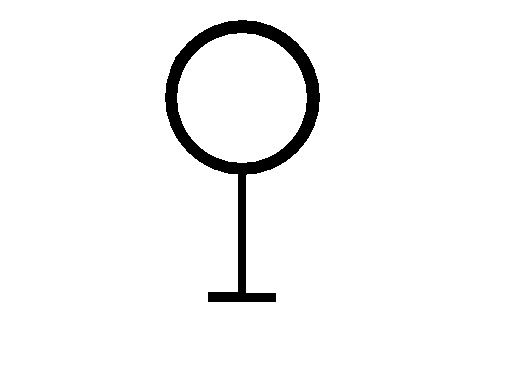 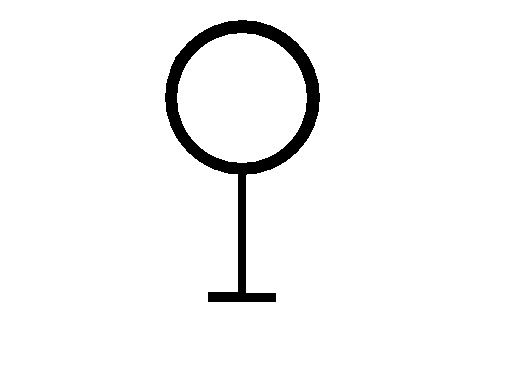 ※　JR：新潟駅より越後線で白山駅下車　南口出てすぐ